    L’AGENDA DE SAINT DENYS     Ce week-end :Dimanche 10 novembre : 32ème dimanche du Temps ordinaireUn nouveau panier de quête connecté nous est proposé par le diocèse à l’usage des personnes qui n’ont plus de monnaie sur elles. L’usage de ces paniers nécessite une carte bancaire avec la fonction « sans contact » ou un smartphone équipé.A venir :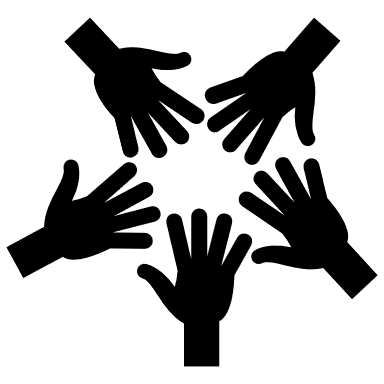         		JOURNEES D’AMITIE 2019 : - Vendredi 15 novembre de 14h à 19h ;					   - Samedi 16 novembre de 10h à 18h ;					   - Dimanche 17 novembre de 12h à 18h.Samedi 9 novembre et toute la semaine suivante : mise en place des JAM, gros bras souhaités.Dimanche 17 novembre : église ouverte de 16h à 19h ; visite à 16h30. Il est désormais possible de visiter l’église par audioguide en utilisant votre téléphone portable !Samedi 23 novembre : ouverture de la bibliothèque de 9h30 à 11h30 ;Dimanche 24 novembre : 11h, messe KT.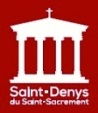 PAROISSE SAINT-DENYS DU SAINT-SACREMENTtél : 01.44.54.35.88 – e.mail : stdenys-marais@wanadoo.fr http://www.saintdenysdusaintsacrement.com/Twitter : @ComstDenys  Facebook : Paroisse Saint-Denys au Marais http://lepetitcephalophore.blogspot.comDimanche 10 novembre 2019    -   32ème Dimanche du Temps ordinairePuisque Dieu nous a aimés jusqu'à nous donner son Fils,Ni la mort ni le péché ne sauraient nous arracher à l'amour qui vient de Lui.Depuis l'heure où le péché s'empara du genre humain,Dieu voulut nous envoyer, en ami sur nos chemins,Le Seigneur Jésus, son Fils.Que Dieu rende vigilants ceux qui chantent le Seigneur,Qu'ils ne soient en même temps les complices du malheurOù leurs frères sont tenus.Au grand arbre de la Croix l'amertume n'a pas cours.L'innocent qui souffre là nous révèle pour toujoursQue les pauvres sont aimés.Lecture du deuxième livre des Martyrs d’Israël (2 M 7, 1-2.9-14)En ces jours-là, sept frères avaient été arrêtés avec leur mère. À coups de fouet et de nerf de bœuf, le roi Antiocos voulut les contraindre à manger du porc, viande interdite. L’un d’eux se fit leur porte-parole et déclara : « Que cherches-tu à savoir de nous ? Nous sommes prêts à mourir plutôt que de transgresser les lois de nos pères. » Le deuxième frère lui dit, au moment de rendre le dernier soupir : « Tu es un scélérat, toi qui nous arraches à cette vie présente, mais puisque nous mourons par fidélité à ses lois, le Roi du monde nous ressuscitera pour une vie éternelle. » Après cela, le troisième fut mis à la torture. Il tendit la langue aussitôt qu’on le lui ordonna et il présenta les mains avec intrépidité, en déclarant avec noblesse : « C’est du Ciel que je tiens ces membres, mais à cause de ses lois je les méprise, et c’est par lui que j’espère les retrouver. » Le roi et sa suite furent frappés de la grandeur d’âme de ce jeune homme qui comptait pour rien les souffrances. Lorsque celui-ci fut mort, le quatrième frère fut soumis aux mêmes sévices. Sur le point d’expirer, il parla ainsi : « Mieux vaut mourir par la main des hommes, quand on attend la résurrection promise par Dieu, tandis que toi, tu ne connaîtras pas la résurrection pour la vie. »Psaume 16 (Ps 16 (17), 1ab.3ab, 5-6, 8.15)        (11h)  Alterné chantre/assemblée Au réveil, je me rassasierai de ton visage, Seigneur.Seigneur, écoute la justice !
Entends ma plainte, accueille ma prière.
Tu sondes mon cœur, tu me visites la nuit,
tu m’éprouves, sans rien trouver.J’ai tenu mes pas sur tes traces,
jamais mon pied n’a trébuché.
Je t’appelle, toi, le Dieu qui répond :
écoute-moi, entends ce que je dis.Garde-moi comme la prunelle de l’œil ;
à l’ombre de tes ailes, cache-moi,
Et moi, par ta justice, je verrai ta face :
au réveil, je me rassasierai de ton visage.Lecture de la deuxième lettre de saint Paul apôtre aux Thessaloniciens (2 Th 2, 16-3,5)Frères, que notre Seigneur Jésus Christ lui-même, et Dieu notre Père qui nous a aimés et nous a pour toujours donné réconfort et bonne espérance par sa grâce, réconfortent vos cœurs et les affermissent en tout ce que vous pouvez faire et dire de bien. Priez aussi pour nous, frères, afin que la parole du Seigneur poursuive sa course, et que, partout, on lui rende gloire comme chez vous. Priez pour que nous échappions aux gens pervers et mauvais, car tout le monde n’a pas la foi. Le Seigneur, lui, est fidèle : il vous affermira et vous protégera du Mal. Et, dans le Seigneur, nous avons toute confiance en vous : vous faites et continuerez à faire ce que nous vous ordonnons. Que le Seigneur conduise vos cœurs dans l’amour de Dieu et l’endurance du Christ.Alléluia. Alléluia. Jésus Christ, le premier-né d’entre les morts, à lui, la gloire et la souveraineté pour les siècles des siècles. Alléluia.Évangile de Jésus Christ selon saint Luc (Lc 20, 27-38)En ce temps-là, quelques sadducéens – ceux qui soutiennent qu’il n’y a pas de résurrection – s’approchèrent de Jésus et l’interrogèrent : « Maître, Moïse nous a prescrit : Si un homme a un frère qui meurt en laissant une épouse mais pas d’enfant, il doit épouser la veuve pour susciter une descendance à son frère.Or, il y avait sept frères : le premier se maria et mourut sans enfant ; de même le deuxième, puis le troisième épousèrent la veuve, et ainsi tous les sept : ils moururent sans laisser d’enfants. Finalement la femme mourut aussi. Eh bien, à la résurrection, cette femme-là, duquel d’entre eux sera-t-elle l’épouse, puisque les sept l’ont eue pour épouse ? » Jésus leur répondit : « Les enfants de ce monde prennent femme et mari. Mais ceux qui ont été jugés dignes d’avoir part au monde à venir et à la résurrection d’entre les morts ne prennent ni femme ni mari, car ils ne peuvent plus mourir : ils sont semblables aux anges, ils sont enfants de Dieu et enfants de la résurrection. Que les morts ressuscitent, Moïse lui-même le fait comprendre dans le récit du buisson ardent, quand il appelle le Seigneur le Dieu d’Abraham, Dieu d’Isaac, Dieu de Jacob. Il n’est pas le Dieu des morts, mais des vivants. Tous, en effet, vivent pour lui. »Prière universelleSeigneur, donne-nous ton Esprit pour bâtir ton Royaume.Processionnal de communionPain de vie, corps ressuscité, source vive de l'éternité1. Pain véritable, Corps et Sang de Jésus Christ,Don sans réserve de l'amour du Seigneur,Corps véritable de Jésus Sauveur.2. La sainte Cène est ici commémorée,Le même pain, le même corps sont livrésLa sainte Cène nous est partagée.3. Pâque nouvelle désirée d'un grand désir,Terre promise du salut par la croix,Pâque éternelle, éternelle joie.4. La faim des hommes, dans le Christ est apaisée,Le pain qu'il donne est l'univers consacré,La faim des hommes pleinement comblée.5. Vigne meurtrie qui empourpre le pressoir,Que le péché ne lèse plus tes rameaux,Vigne de gloire, riche en vin nouveau.SortieQu’exulte tout l’univers, que soit chantée en tous lieux,
La puissance de Dieu ; dans une même allégresse,
Terre et cieux dansent de joie, chantent alléluia !Par amour des pécheurs, la lumière est venue ;
Elle a changé les cœurs de tous ceux qui l’ont reconnue.